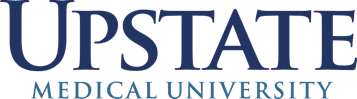 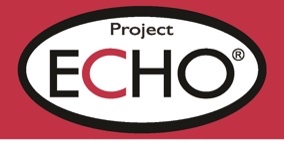 Clinic DateClinic TopicClinic PresenterClinic Zoom Link1/4/22Toxins that result in false positive/negative laboratory resultsChristine Stork, PharmD3293123631/5/22Special ECHO Series – Lung Cancer Screening-Part 1Leslie Kohman, MDErnest Scalzetti, MDKrithika Ramachandran, MBBS7359319811/11/22Posterior Stroke Presentation in the EDClaribel Wee, MD3293123631/18/22Occupational and Physical Therapy -Why is it important?Craig Decker Jaclyn Monahan3293123631/19/22Special ECHO Series – Lung Cancer Screening-Part 2Mark Crye, MDHeidi NoceTheresa Hankin7359319811/20/22StrangulationTara Accavallo3845994861/25/22Breastfeeding and Substance AbuseJayne Charlamb, MD, FACP, FAMB, IBCLC3845994861/26/22Pediatric Mental HealthChristopher Lucas, MD, MPHJennifer Rapke, PsyDAnne Reagan, PsyD3845994862/1/22Herbals and Dietary SupplementsMichael Hodgman, MD3293123632/8/22Prepping Your Trauma Patient for TransportJerry Morrison3293123632/9/22Special ECHO Series – Survivorship (Peds/Adult)Kaushal Nanavati, MDJody Sima, MD7359319812/15/22Inhalation Injuries and careTBD3293123632/17/22Care of the Transgender PatientNadia Giumarra3845994862/22/22Shared Decision MakingCathy Narcavage-BradleyDNP, RN3845994863/1/22Pediatric PoisoningVincent Calleo, MD3293123633/8/22Topic TBDRichie Cantor, MD3293123633/9/22Peds - Type 1 DiabetesDavid Hansen, MD3845994863/17/22SANE ECHO Topic TBD3845994863/15/22Nutrition and the Patient with Burn InjuriesAshley Russo3293123633/23/22Peds - Type 2 DiabetesRoberto Izquierdo, MD3845994863/22/22Nitrous Oxide Use During LaborJessica Anderson, DNPChristina Louise Wood, MD384599486